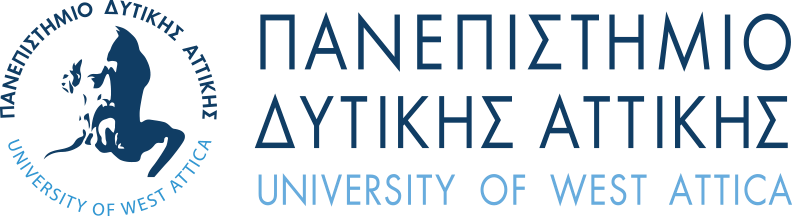 ΣΧΟΛΗ ΕΦΑΡΜΟΣΜΕΝΩΝ ΤΕΧΝΩΝ & ΠΟΛΙΤΙΣΜΟΥΤΜΗΜΑ ΦΩΤΟΓΡΑΦΙΑΣ ΚΑΙ ΟΠΤΙΚΟΑΚΟΥΣΤΙΚΩΝ ΤΕΧΝΩΝ ΕΝΤΥΠΟ ΥΠΟΒΟΛΗΣ ΠΑΡΑΠΟΝΩΝΓΡΑΜΜΑΤΕΙΑ ΤΟΥ ΤΜΗΜΑΤΟΣ Σημείωση: Το Τμήμα Φωτογραφίας και Οπτικοακουστικών Τεχνών στην προσπάθειά του για συνεχή βελτίωση των προσφερόμενων υπηρεσιών, παρέχει τη δυνατότητα έκφρασης τυχόν παραπόνων, παρατηρήσεων και σχολίων που άπτονται της ποιότητας των παρεχόμενων εκπαιδευτικών υπηρεσιών και εξυπηρέτησης των φοιτητών.Παρακαλούμε διατυπώστε με συντομία και σαφήνεια το πρόβλημα που αντιμετωπίσατε ή το παράπονό σας σχετικά με τις προσφερόμενες υπηρεσίες (εκπαιδευτικές, διοικητικές, κλπ).……………………………………………………………………………………………………………………………………………………………………………………………………………………………………………………………………………………………………………………………………………………………………………………………………………………………………………………………………………………………………………………………………………………………………………………………………………………………………………………………………………………………………………………………………………………………………………………………………………………Δηλώνω ότι συναινώ ρητά και ανεπιφύλακτα στην επεξεργασία των προσωπικών μου δεδομένων για τον σκοπό διαχείρισης της παρούσας διαμαρτυρίας μου.Επισυνάπτονται επιπλέον έγγραφα σχετικά με το θέμα.Αθήνα, ..............................Ο/Η ΑΙΤ.......................................................Κάθε ανακρίβεια καθιστά τη δήλωση απαράδεκτη και δε θα εξετάζεται περαιτέρωΠρος τηΑριθ. Πρωτ.:……........................ΟΝΟΜΑΤΕΠΩΝΥΜΟ: .............................................................ΟΝΟΜΑΤΕΠΩΝΥΜΟ: .............................................................ΟΝΟΜΑΤΕΠΩΝΥΜΟ: .............................................................ΠΑΤΡΩΝΥΜΟ: ………………………………………..ΠΑΤΡΩΝΥΜΟ: ………………………………………..Αρ. Ταυτότητας: .......................................Αριθ,. Μητρώου: ................Αριθ,. Μητρώου: ................Αριθ,. Μητρώου: ................Eξαμ. Σπουδών: ………………………Δ/ΝΣΗ ΚΑΤΟΙΚΙΑΣ: ………………………………………………………………………………………………………………………………….Δ/ΝΣΗ ΚΑΤΟΙΚΙΑΣ: ………………………………………………………………………………………………………………………………….Δ/ΝΣΗ ΚΑΤΟΙΚΙΑΣ: ………………………………………………………………………………………………………………………………….Δ/ΝΣΗ ΚΑΤΟΙΚΙΑΣ: ………………………………………………………………………………………………………………………………….Δ/ΝΣΗ ΚΑΤΟΙΚΙΑΣ: ………………………………………………………………………………………………………………………………….Τηλέφωνο/κινητό:.........................................................Τηλέφωνο/κινητό:.........................................................E-mail (υποχρεωτικό πεδίο): ………………………………E-mail (υποχρεωτικό πεδίο): ………………………………E-mail (υποχρεωτικό πεδίο): ………………………………Θέμα Παραπόνου: …………………………………………………………………………………………………………………………………Θέμα Παραπόνου: …………………………………………………………………………………………………………………………………Θέμα Παραπόνου: …………………………………………………………………………………………………………………………………Θέμα Παραπόνου: …………………………………………………………………………………………………………………………………Θέμα Παραπόνου: …………………………………………………………………………………………………………………………………